令和3年度　岡山県高齢者虐待防止研修　開催要綱１．研修目的本研修は、高齢者虐待防止及び身体拘束の廃止に関し、その必要性や基本的な考え方を理解し、虐待や不適切なケア・身体拘束を生じない職場づくりに資するため、岡山県内に所在する居住系養介護施設・事業所の施設長、管理者又は研修担当者等指導的立場にある者を対象として開催する。２．主催　　岡山県３．研修日時・会場 講義日時（視聴期間）：令和4年1月13日(木)～1月23日(日)受講方法：YouTube視聴　演習日時：令和4年2月4日（金）　13時30分～15時30分会場：オンライン（受講者は、各施設等において受講）４．研修対象者　　岡山県内の居住系養介護施設・事業所(注)の施設長、管理者又は研修担当者等指導的立場にある者（注）「居住系養介護施設・事業所」：特別養護老人ホーム、養護老人ホーム、軽費老人ホーム、介護老人保健施設、介護療養型医療施設、介護医療院、短期入所生活介護事業所、（地域密着型）特定施設入居者生活介護事業所、認知症対応型共同生活介護事業所、小規模多機能型居宅介護事業所、有料老人ホーム及びサービス付き高齢者向け住宅※新型コロナウィルス感染症対策のため、オンライン方式で開催します。Ｚｏｏｍミーティングでオンライン研修に参加できる方が対象になります。オンライン受講にあたっての注意事項は、本開催要綱P３をご確認ください。５．定員　　１００名程度（ただし、定員を超える場合は期間短縮または抽選等行う場合があります。）６．受講料　無料７．研修カリキュラム　　　　　　　　　　　　　　　　　　　　　　　　　　　　　　　　　　　　　　　　　　　　　　　　　　　　動画配信内容　　　　　　　　　　　　　　　　　　　　　　　　　　　　　　　　　（単位：分）（２）演習　「高齢者虐待を防止するために」居住系養介護施設・事業所の管理者等から、職場における高齢者虐待に関する事例や質問の提出を受け、双方向性を確保した上でオンラインによる演習を実施する。研修日程表　　　　　　　　　　　　　　　（単位：分）８．申込方法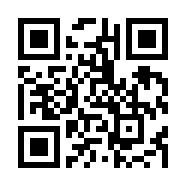 申込用アドレス　https://formok.com/f/01pmlhc5　もしくは右記QRコードから　申込フォームサイトに入り、必要事項を入力して令和4年1月7日（金）までにお申込みください。　申込の際に、事前アンケートを回答いただきます。　９．講義視聴URLと資料及び、事前課題送付　　令和4年1月11日（火）に受講者あてに電子メールにより送付します。１０.　事前課題提出方法　　講義視聴後、令和4年1月24日（月）までに上記、９.で案内する方法により提出ください。１１．オンライン参加方法令和4年1月27日（木）に電子メールにてZoomミーティング事前登録案内を送付します。当日までに事前登録を完了させておいてください。当日は、登録後にメール送付されるURLからご参加いただきます。１２．演習資料等及び事後アンケート送付　　　令和4年2月1日（火）に受講者あてに電子メールにより送付します。１３．問合・申込先（事務局） 　 　公益社団法人 岡山県社会福祉士会 　　　〒700-0807 岡山市北区南方2 -13-1 岡山県総合福祉・ボランティア・NPO 会館（きらめきプラザ）内TEL.086-201-5253　　　　 FAX.086-201-5340 　　E-mail 　kg-yobou@csw-okayama.com オンライン受講の注意事項◆通信環境についてオンライン会議システムを利用した研修のため、受講者は、光回線など高速で安定した通信環境を確保していただくとともに、マイク・カメラ機能を有するパソコンから受講ください。画面上に教材提示を行う場合もあるため、最低でも10 インチ以上の画面で受講してください。◆オンライン使用本研修では、ビデオ会議システム「Zoomミーティング」を使用しますので、事前に「Zoom」アプリを使用予定の機器にインストール／ダウンロードしてください。インストール／ダウンロードは無料でできます。なお、研修に参加するだけであればZoomアカウントの取得（サインアップ）は不要です。 ◆使用機器の確認（詳細） ①本研修（Zoomミーティング）では、受講者側のカメラを常にオンにしていただいた状態で受講いただき、出席確認をさせていただきます。パソコン等の端末とあわせて、以下の機器をご準備ください（※1台の端末で複数名まとめて受講いただくことはできません）。 ・webカメラ（パソコン等に内蔵されているもの、またはUSB等で接続する外付けのもの） ・webマイク（パソコン等に内蔵されているもの、またはUSB、Bluetooth等で接続する外付けのもの） ②音声（スピーカー）は、パソコン等に内蔵されているものでお聞きいただけますが、イヤホンの使用を推奨します（イヤホンとマイクが一体となった、イヤホン付きマイクが便利です）。 ＊Zoom使用のシステム要件はこちら https://support.zoom.us/hc/ja/categories/200101697 （Zoomヘルプセンター） ＊Zoomアプリをダウンロードしたら、事前に接続テストを行うことをお勧めします。 Zoomテスト用URL：https://zoom.us/test ■出席確認についてオンライン上で出席の確認をし、事務局にて出席管理をします。事前登録の際に、受講番号とお名前を登録の上、当日も同様に受講番号とお名前を入力の上、参加ください。■研修中のZoom設定について講義・演習中は、原則、「ビデオの開始」（画面に顔が映っている）、マイクは「ミュート」状態にしておいてください。講師から指示があった場合のみ、マイクを「ミュート解除」にしてご発言ください。■講義の録画について講義途中、通信環境の不具合により講義途中で参加できなくなった場合のために、講義を録画し、一定期間、事務局で保存します。■受講時および研修資料に関しての禁止事項研修中、以下の事項を禁止としております。・研修実施時の写真撮影、録画、録音、またはそれに準ずる行為（主催者・事務局は、記録及び研修の運営を目的として録画をさせていただきます）開始時間内容主な項目時間テキスト等動画講義１「高齢者虐待防止の必要性の理解と取組みに対する基本的な考え方」・虐待の実態・法令等の理解・身体拘束の廃止６０研修資料動画講義２「高齢者虐待や不適切なケア・身体拘束を生まない職場づくり」６０研修資料開始時間内容主な項目時間テキスト等13:30開会研修目的・日程・リモート使用上の注意等513:40演習「高齢者虐待を防止するために」・事前提出による高齢者虐待等に関する実際の事例や意見交換４０事前課題14:20休憩５14:25演習・リアルタイムによる意見聴取や質疑応答３０事前アンケート14:55講義３全体まとめ３０研修資料15:25閉会５